                ASSOCIATION FOR THE STUDY OF 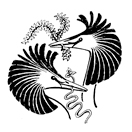                              ANIMAL BEHAVIOUR                  		    APPLICATION FOR AN 		        ASAB CONFERENCE ATTENDANCE GRANTSTATEMENT BY REFEREEPlease note: Only the referee should complete this part of the form[Insert your comments here, making space available as needed]Please save the completed application form as ‘SurnameAC.doc’ and submit as an email attachment to the Secretary of Grants and Awards Committee, Dr Kate Lessells klessells.science@gmail.com Please also send a completed* copy of the ASAB Equality and Diversity Monitoring Form attached to the same or a different email. (*Send the form, even if you have answered no questions).For closing dates, eligibility etc, see the webpage for ASAB Conference Attendance Grants. 
NB: Grants are available only for ASAB conferences.Blue shading indicates parts of the form to be read or completed by the applicant, and green by your referee.In tables:  - Enter your responses in the unshaded cells
 	- Extra lines will appear in a cell if you keep typing at the end of a line or press <enter>Yes/No: Delete as necessaryASAB Accessibility and Childcare GrantsIn addition to the Conference Attendance Grants, ASAB also offers Accessibility and Childcare Grants for ASAB conferencesASAB Accessibility and Childcare GrantsIn addition to the Conference Attendance Grants, ASAB also offers Accessibility and Childcare Grants for ASAB conferencesAre you also applying for an ASAB Accessibility Grant for this conference?Yes/NoAre you also applying for an ASAB Childcare Grant for this conference?Yes/NoIf you are applying for either or both of these additional grant types fill in separate forms (downloadable from the ASAB website) for each additional type of grant, and attach all of the grant applications to the same submission emailIf you are applying for either or both of these additional grant types fill in separate forms (downloadable from the ASAB website) for each additional type of grant, and attach all of the grant applications to the same submission emailDetails of ApplicantDetails of ApplicantDetails of ApplicantDetails of ApplicantDetails of ApplicantDetails of ApplicantDetails of ApplicantName:Email:Address:University education (insert more rows if necessary):University education (insert more rows if necessary):University education (insert more rows if necessary):University education (insert more rows if necessary):University education (insert more rows if necessary):University education (insert more rows if necessary):University education (insert more rows if necessary):Type of degree (eg BSc)Subject of degreeClass of degreeWhen obtainedWhen obtainedInstitution (also give town/city, country if not included in name of institution)Institution (also give town/city, country if not included in name of institution)Current position(s) (include the name of institution, and town/city, country if not included in name of institution). ‘Position’ includes ‘PhD student’, ‘unemployed’, etc)Current position(s) (include the name of institution, and town/city, country if not included in name of institution). ‘Position’ includes ‘PhD student’, ‘unemployed’, etc)Current position(s) (include the name of institution, and town/city, country if not included in name of institution). ‘Position’ includes ‘PhD student’, ‘unemployed’, etc)Current position(s) (include the name of institution, and town/city, country if not included in name of institution). ‘Position’ includes ‘PhD student’, ‘unemployed’, etc)Date of appointmentDate of appointmentIs this a paid position?Yes / NoRecent publications (to a maximum of 3):Recent publications (to a maximum of 3):Recent publications (to a maximum of 3):Recent publications (to a maximum of 3):Recent publications (to a maximum of 3):Recent publications (to a maximum of 3):Recent publications (to a maximum of 3):Brief statement of current research interests (to a maximum of 50 words)Brief statement of current research interests (to a maximum of 50 words)Brief statement of current research interests (to a maximum of 50 words)Details of ASAB ConferenceDetails of ASAB ConferenceDetails of ASAB ConferenceName of ASAB conference:Name of ASAB conference:Name of ASAB conference:LocationStart dateFinish dateContribution to the conferenceContribution to the conferenceContribution to the conferenceTitle:Type of contribution (eg talk, poster etc)Type of contribution (eg talk, poster etc)Has your contribution been accepted yet?Has your contribution been accepted yet?Yes / NoIf your contribution has not yet been accepted, make your application immediately, and inform the Secretary of ASAB Grants committee as soon as you receive a decision.If your contribution has not yet been accepted, make your application immediately, and inform the Secretary of ASAB Grants committee as soon as you receive a decision.If your contribution has not yet been accepted, make your application immediately, and inform the Secretary of ASAB Grants committee as soon as you receive a decision.Cost of attending the conference(Exclude amounts applied for separately in Accessibility or Childcare Grant Applications for the same conference) Cost of attending the conference(Exclude amounts applied for separately in Accessibility or Childcare Grant Applications for the same conference) Cost of attending the conference(Exclude amounts applied for separately in Accessibility or Childcare Grant Applications for the same conference) Cost of attending the conference(Exclude amounts applied for separately in Accessibility or Childcare Grant Applications for the same conference) Cost of attending the conference(Exclude amounts applied for separately in Accessibility or Childcare Grant Applications for the same conference) Total cost of attending conference 
(This should be the sum of the breakdown of expenses below.)Total cost of attending conference 
(This should be the sum of the breakdown of expenses below.)£££AMOUNT REQUESTED FROM ASAB:AMOUNT REQUESTED FROM ASAB:£££Breakdown of expenses for attending the conferenceBreakdown of expenses for attending the conferenceBreakdown of expenses for attending the conferenceBreakdown of expenses for attending the conferenceBreakdown of expenses for attending the conferenceTravel£Travelling from
(town/city, country):Accommodation£No. of nights away from home necessary to attend conference:
(i.e. exclude extra nights due to tourism, visiting friends etc):No. of nights away from home necessary to attend conference:
(i.e. exclude extra nights due to tourism, visiting friends etc):Subsistence£Subsistence: Up to £20 x No. of nightsSubsistence: Up to £20 x No. of nightsSubsistence: Up to £20 x No. of nightsRegistration Fee£Other costs
Please specify (eg cost of producing poster, visa, etc) in the right hand column. Add extra rows if needed.£Other costs
Please specify (eg cost of producing poster, visa, etc) in the right hand column. Add extra rows if needed.£Other costs
Please specify (eg cost of producing poster, visa, etc) in the right hand column. Add extra rows if needed.£Other costs
Please specify (eg cost of producing poster, visa, etc) in the right hand column. Add extra rows if needed.£Other sources of funding sought for this conference, including Departmental funds. Indicate amounts already awarded, further amounts sought and the date on which decisions are expected. (Inform the Grants Secretary as soon as such decisions are received.) If none indicate reasons why.List the dates of all previous ASAB Conference Attendance Grant applications and their outcome:Nationality (only if applying for more than £500):Why is it important that you attend this conference?I certify that I am a member of ASABI certify that I am a member of ASABName:Date: Once you have completed the above pages, give the whole form to your referee, who is asked to complete the following section of the form.Note: your applications may not be considered if there is no accompanying referee’s statementApplicant’s name:In order to evaluate the applicant’s request for an ASAB Conference Attendance Grant, I would be grateful if you could comment on the quality of their work, the relevance of the conference to them, their financial need and any other comments that you feel are relevant to the application. You may use this form or an email containing the above information plus the information requested below the space to make your comments.In order to evaluate the applicant’s request for an ASAB Conference Attendance Grant, I would be grateful if you could comment on the quality of their work, the relevance of the conference to them, their financial need and any other comments that you feel are relevant to the application. You may use this form or an email containing the above information plus the information requested below the space to make your comments.Name of referee:Email:Institutional address:Website:Relationship to the applicant:
(eg PhD supervisor, scientific colleague, etc) Date:Completed applications should be saved with the file name ‘SurnameAC.doc‘ and sent as an email attachment to the Secretary of ASAB Grants Committee, Dr Kate Lessells, at klessells.science@gmail.com